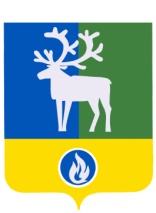 БЕЛОЯРСКИЙ РАЙОНХАНТЫ-МАНСИЙСКИЙ АВТОНОМНЫЙ ОКРУГ – ЮГРА ДУМА БЕЛОЯРСКОГО РАЙОНАРЕШЕНИЕот 3 декабря 2020 года                                                                  			    	        № 63О внесении изменений в приложение к решению Думы Белоярского района                  от 29 ноября 2019 года № 70            Дума Белоярского района р е ш и л а:1. Внести в приложение «Прогнозный план (программа) приватизации имущества, находящегося в собственности Белоярского района, на 2020 год» к решению Думы Белоярского района от 29 ноября 2019 года № 70 «Об утверждении прогнозного плана (программы) приватизации имущества, находящегося в собственности Белоярского района, на 2020 год» следующие изменения:1) в таблице, содержащейся в пункте 2.1 раздела 2 «Объекты, подлежащие приватизации в 2020 году» позиции  2, 5 признать утратившими силу;2) в таблице, содержащейся в пункте 2.2 раздела 2 «Объекты, подлежащие приватизации в 2020 году» позиции 5, 6, 7, 8 признать утратившими силу.2. Опубликовать настоящее решение в газете «Белоярские вести. Официальный выпуск».3. Настоящее решение вступает в силу после его официального опубликования.Председатель Думы Белоярского района						      А.Г.Берестов